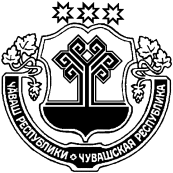 Об утверждении реестра мест (площадок) накопления твердых коммунальных отходов, расположенных на территории сельских поселений, входящих в состав Шумерлинского района Чувашской Республики	В соответствии с Федеральным законом от 06.10.2003 № 131-ФЗ «Об общих принципах организации местного самоуправления в Российской Федерации», пунктом 4 статьи 13.4 Федерального закона от 24.06.1998 89-ФЗ «Об отходах обустройства мест (площадок) накопления твердых коммунальных отходов и ведения их реестра, Российской Федерации от 31.08.2018 № 1039администрация Шумерлинского района  п о с т а н о в л я е т: Утвердить реестр мест (площадок) накопления коммунальных отходов, расположенных на территории сельских поселений, входящих в состав Шумерлинского района Чувашской Республики согласно приложению.Опубликовать настоящее постановление на официальном сайте Шумерлинского района в информационно – телекоммуникационной сети «Интернет».И.о. главы администрацииШумерлинского района                                                                                      А.А. МостайкинПриложение к постановлению администрации Шумерлинского района от 11.07.2019 г.Реестр мест (площадок) накопления твердых коммунальных отходов, расположенных на территории Шумерлинского района Чувашской РеспубликиЧĂВАШ  РЕСПУБЛИКИЧУВАШСКАЯ РЕСПУБЛИКА ÇĚМĚРЛЕ РАЙОНĚН АДМИНИСТРАЦИЙĚ  ЙЫШĂНУ11.07.2019 № 420Çěмěрле хулиАДМИНИСТРАЦИЯШУМЕРЛИНСКОГО РАЙОНА ПОСТАНОВЛЕНИЕ11.07.2019 № 420город Шумерля№ п/пНаименование поселенияАдрес контейнерной площадкиАдрес контейнерной площадкиАдрес контейнерной площадкиАдрес контейнерной площадкиОборудование контейнерной площадки для ТКООборудование контейнерной площадки для ТКООборудование контейнерной площадки для ТКООборудование контейнерной площадки для ТКООборудование контейнерной площадки для ТКООборудование контейнерной площадки для ТКООборудование контейнерной площадки для ТКООборудование контейнерной площадки для ТКО№ п/пНаименование поселенияАдрес контейнерной площадкиАдрес контейнерной площадкиАдрес контейнерной площадкиАдрес контейнерной площадкиКонтейнеры для несортированных отходовКонтейнеры для несортированных отходовКонтейнеры для несортированных отходовТехнические характеристики площадкиТехнические характеристики площадкиТехнические характеристики площадкиТехнические характеристики площадкиТехнические характеристики площадки№ п/пНаименование поселенияНаименование населенного пунктаАдрес контейнерной площадкиГеографические координатыАдрес обслуживаемых домовКол-во контейнеров, штОбъем контейнера, м3Материал контейнеровТип подстилающей поверхностиВид площадкиМатериал огражденияНаличие площадки для КГО (+/-)Контейнеры для утилизируемых отходов (раздельный сбор)1Большеалгашинское сельское поселениес.Большие АлгашиПл. Первомайская41,1ПластикБетонЗакрытаяМеталл2Большеалгашинское сельское поселениес.Большие Алгашиул. Школьная41,1ПластикБетонЗакрытаяМеталл3Большеалгашинское сельское поселениеп.Дубовкаул. Дубовская, д. 1941,1ПластикБетонЗакрытаяМеталл4Большеалгашинское сельское поселениеп.Кабановоул. Подборнская, (около дома № 32)41,1ПластикБетонЗакрытаяМеталл5Большеалгашинское сельское поселениеп.Подборноеул. Ленина, (напротив дома № 10)41,1ПластикБетонЗакрытаяМеталл6Егоркинское сельское поселениед.Егоркиноул. Арискино,  автобусная остановка41,1ПластикБетонЗакрытаяМеталл7Егоркинское сельское поселениед.Егоркинопересечение  улиц Луначарской и Ленинградской41,1ПластикБетонЗакрытаяМеталл8Егоркинское сельское поселениед.Пояндайкинопересечение улиц Гагарина и Николаева, автобусная остановка41,1ПластикБетонЗакрытаяМеталл9Егоркинское сельское поселениед.Пояндайкиномагазин РАЙПО41,1ПластикБетонЗакрытаяМеталл10Егоркинское сельское поселениед.Савадеркиноул. Октябрьская, д.3341,1ПластикБетонЗакрытаяМеталл11Егоркинское сельское поселениепос. Малиновкаул.Алексеевская, д. 141,1ПластикБетонЗакрытаяМеталл12Краснооктябрьское сельское поселениеп.Красный Октябрьул. Школьная41,1ПластикБетонЗакрытаяМеталл13Краснооктябрьское сельское поселениеп.Красный Октябрьул. Школьная41,1ПластикБетонЗакрытаяМеталл14Краснооктябрьское сельское поселениеп.Мыслецул. Вокзальная41,1ПластикБетонЗакрытаяМеталл15Краснооктябрьское сельское поселениеп.Мыслецул. Гоголя41,1ПластикБетонЗакрытаяМеталл16Краснооктябрьское сельское поселениераз.Пинерыул. Октябрьская41,1ПластикБетонЗакрытаяМеталл17Краснооктябрьское сельское поселениеп.Красная Звездаул. Камчатка41,1ПластикБетонЗакрытаяМеталл18Краснооктябрьское сельское поселениеп.Путь Ленинаул. Лесная41,1ПластикБетонЗакрытаяМеталл19Краснооктябрьское сельское поселениеп.Красный Атмалул. Мира41,1ПластикБетонЗакрытаяМеталл20Магаринское сельское поселениеп.Саланчикпересечение ул.Школьной и ул. Садовой41,1ПластикБетонЗакрытаяМеталл21Магаринское сельское поселениеп.Саланчикул. Заречная д.341,1ПластикБетонЗакрытаяМеталл22Магаринское сельское поселениед.Петропавловскул. Островского д.1541,1ПластикБетонЗакрытаяМеталл23Магаринское сельское поселениед.Верхний Магаринул. Главная, автобусная остановка41,1ПластикБетонЗакрытаяМеталл24Магаринское сельское поселениед.Нижний Магаринул.Ольховая, разворотная площадка41,1ПластикБетонЗакрытаяМеталл25Магаринское сельское поселениеп.Егоркиноул. Весенняя,  переход через дорогу к  кладбищам41,1ПластикБетонЗакрытаяМеталл26Магаринское сельское поселениеп. Комарул. П41,1ПластикБетонЗакрытаяМеталл27Магаринское сельское поселениеп. Полярная Звездаул. Черемуховая, около остановочного павильона 41,1ПластикБетонЗакрытаяМеталл28Магаринское сельское поселениеп. Покровскоеул. Луговая, д. 741,1ПластикБетонЗакрытаяМеталл29Магаринское сельское поселениеп. Автобусв начале деревни (разворотная площадка)41,1ПластикБетонЗакрытаяМеталл30Нижнекумашкинское сельское поселениес.Нижняя Кумашкаул. Советская, 3941,1ПластикБетонЗакрытаяМеталл31Нижнекумашкинское сельское поселениес.Нижняя Кумашкаул. Первомайская,5441,1ПластикБетонЗакрытаяМеталл32Нижнекумашкинское сельское поселениес.Нижняя Кумашкаул. Луговая, 2941,1ПластикБетонЗакрытаяМеталл33Нижнекумашкинское сельское поселениед.Верхняя Кумашкаул. Кирова, 5141,1ПластикБетонЗакрытаяМеталл34Нижнекумашкинское сельское поселениеп.Волгаул. Волжская,49б41,1ПластикБетонЗакрытаяМеталл35Нижнекумашкинское сельское поселениеп.Ульяновскоеул.Полевая,  2а41,1ПластикБетонЗакрытаяМеталл36Русско-Алгашинское сельское поселениес.Русские Алгашиул. Школьная, 71 а41,1ПластикБетонЗакрытаяМеталл37Русско-Алгашинское сельское поселениес.Русские Алгашиул. Сосновка, 1841,1ПластикБетонЗакрытаяМеталл38Русско-Алгашинское сельское поселениес.Русские Алгашиул. Октябрьская, 941,1ПластикБетонЗакрытаяМеталл39Русско-Алгашинское сельское поселениед.Чувашские Алгашиул. Лесная, 841,1ПластикБетонЗакрытаяМеталл40Русско-Алгашинское сельское поселениеп.Речнойул. Ленина, 1741,1ПластикБетонЗакрытаяМеталл41Торханское сельское поселениед.Молгачкиноул. Молодежная, 41 а41,1ПластикБетонЗакрытаяМеталл42Торханское сельское поселениед.Торханыул. Октябрьская- ул. Яковлева41,1ПластикБетонЗакрытаяМеталл43Торханское сельское поселениед.Торханы100 м от моста41,1ПластикБетонЗакрытаяМеталл44Торханское сельское поселениед.Торханыул. Кузьмина, 141,1ПластикБетонЗакрытаяМеталл45Торханское сельское поселениед.Торханыул. Крестьянская, 741,1ПластикБетонЗакрытаяМеталл46Торханское сельское поселениед.Торханыул. Игачкина, 1041,1ПластикБетонЗакрытаяМеталл47Торханское сельское поселениед.Торханыул. Молодежная, 1041,1ПластикБетонЗакрытаяМеталл48Торханское сельское поселениед.Синькасыул. Советская41,1ПластикБетонЗакрытаяМеталл49Торханское сельское поселениед.Бреняши100 м от моста41,1ПластикБетонЗакрытаяМеталл50Торханское сельское поселениед.Бреняшиул. В. Ярды, 3141,1ПластикБетонЗакрытаяМеталл51Торханское сельское поселениед.Чертаганыул. Советская41,1ПластикБетонЗакрытаяМеталл52Торханское сельское поселениед.Мыслецул. Центральная41,1ПластикБетонЗакрытаяМеталл53Торханское сельское поселениед.Мыслецул. Набережная, 3341,1ПластикБетонЗакрытаяМеталл54Торханское сельское поселение7.45 квартал Шумерлинского лесничествана краю поселка41,1ПластикБетонЗакрытаяМеталл55Туванское сельское поселениес.Туваныул.Октябрьская, д.141,1ПластикБетонЗакрытаяМеталл56Туванское сельское поселениес.Туваныул.Карла Маркса, д.5141,1ПластикБетонЗакрытаяМеталл57Туванское сельское поселениед.Малые Туваныул.Мира,д.241,1ПластикБетонЗакрытаяМеталл58Туванское сельское поселениед.Малые Туваныул.Гагарина,д.20а41,1ПластикБетонЗакрытаяМеталл59Туванское сельское поселениед.Лесные Туваныул Пролетарская, д.7041,1ПластикБетонЗакрытаяМеталл60Туванское сельское поселениед.Лесные Туваныул.Ленина, д11а41,1ПластикБетонЗакрытаяМеталл61Туванское сельское поселениед.Лесные Туваныул.Центральная, д 4341,1ПластикБетонЗакрытаяМеталл62Ходарское сельское поселениес Ходарыул. Ленина, 10041,1ПластикБетонЗакрытаяМеталл63Ходарское сельское поселениес Ходарыул. Садовая, 1441,1ПластикБетонЗакрытаяМеталл64Ходарское сельское поселениес Ходарыул. Ленина, 8241,1ПластикБетонЗакрытаяМеталл65Ходарское сельское поселениес Ходарыул. Шоссейная, 941,1ПластикБетонЗакрытаяМеталл66Ходарское сельское поселениес Ходарыул. Красная Площадь 1241,1ПластикБетонЗакрытаяМеталл67Ходарское сельское поселениед Яндашиул. Гагарина, 141,1ПластикБетонЗакрытаяМеталл68Ходарское сельское поселениед Яндашиул. Николаева, 9641,1ПластикБетонЗакрытаяМеталл69Ходарское сельское поселениед Яндашиул. Николаева, 6741,1ПластикБетонЗакрытаяМеталл70Ходарское сельское поселениед Тугасыул. Шоссейная, 641,1ПластикБетонЗакрытаяМеталл71Ходарское сельское поселениед Тугасыул. Центральная, 6141,1ПластикБетонЗакрытаяМеталл72Ходарское сельское поселениед Пилешкасыул. Октябрьская, 141,1ПластикБетонЗакрытаяМеталл73Ходарское сельское поселениед Пилешкасыул. Ленина, 6741,1ПластикБетонЗакрытаяМеталл74Шумерлинское сельское поселениед.Шумерляул. Сосновая, д. 5241,1ПластикБетонЗакрытаяМеталл75Шумерлинское сельское поселениед.Шумерляул. Калинина, д. 4941,1ПластикБетонЗакрытаяМеталл76Шумерлинское сельское поселениед.Шумерляул. Кирова, напротив д. 1241,1ПластикБетонЗакрытаяМеталл77Шумерлинское сельское поселениед.ШумерляПересечение  ул. Ленина и Чапаева41,1ПластикБетонЗакрытаяМеталл78Шумерлинское сельское поселениед.Шумерляул. Энгельса, д. 16а41,1ПластикБетонЗакрытаяМеталл79Юманайское сельское поселениес.Юманай73 м на юг от ул. Мира, 5641,1ПластикБетонЗакрытаяМеталл80Юманайское сельское поселениес.Юманайул. Октябрьская, возле дома №3841,1ПластикБетонЗакрытаяМеталл81Юманайское сельское поселениес.Юманайул. Гагарина, возле д.3241,1ПластикБетонЗакрытаяМеталл82Юманайское сельское поселениед.Луговая34 м на восток от ул. Николаева, 3441,1ПластикБетонЗакрытаяМеталл83Юманайское сельское поселениед.Луговаяул. Николаева, возле д. 2 а (напротив магазина "Стрелец")41,1ПластикБетонЗакрытаяМеталл84Юманайское сельское поселениед.Вторые Ялдры47 м на запад от ул. Ундрицова-Ахаха, 4441,1ПластикБетонЗакрытаяМеталл85Юманайское сельское поселениед.Вторые Ялдрыул. Ундрицова-Ахаха, возле дома №1141,1ПластикБетонЗакрытаяМеталл86Юманайское сельское поселениед.Кадеркиноул. Интернациональная, 341,1ПластикБетонЗакрытаяМеталл87Юманайское сельское поселениед.Кадеркиноул. Интернациональная, возле дома №7841,1ПластикБетонЗакрытаяМеталл88Юманайское сельское поселениед.Эшменейкино29 м на юго-запад от ул. Матросова, 1541,1ПластикБетонЗакрытаяМеталл89Юманайское сельское поселениед.Тарн-Сирма49 м на северо-восток от ул. Гоголя, 1541,1ПластикБетонЗакрытаяМеталл90Юманайское сельское поселениед. Пюкрей97 метров на запад от ул. Чкалова, 441,1ПластикБетонЗакрытаяМеталл